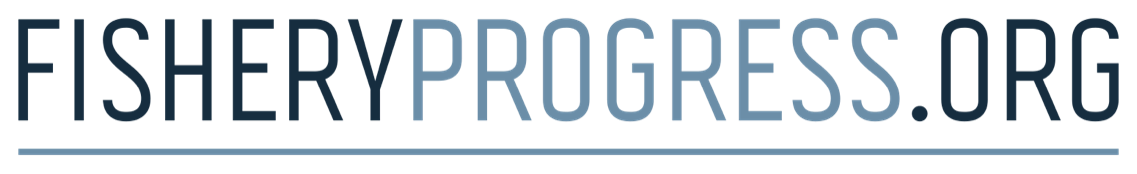 Appeal ApplicationCommunicate with the reviewer before completing this application. If a FIP implementer has concerns about the outcome of a reviewer’s decision or data on the site (either published or unpublished and under review), it is required that he/she first contact the reviewer (contact@fisheryprogress.org) to discuss these concerns, address questions, or correct inaccuracies in the reporting.If an external stakeholder (e.g., the organization or individual is not a participant in the FIP) has concerns about the outcome of a reviewer’s decision or data on the site, he/she can submit a comment through the comment feature on a FIP’s profile. A FIP reviewer will follow up to discuss the concerns and the FIP will be contacted to provide additional information, if considered necessary by the reviewer.If the concerns cannot be solved informally through conflict resolution, the FIP implementer or other stakeholder can enter into a formal appeals process by filling out the form below and sending it to the reviewer (contact@fisheryprogress.org). Contact Information FIP Information	Appeal InformationReason for Appeal Reviewer Decision	Initial review outcomes (including FIP type and stage assignments)Six-month and annual progress review outcomes Site status and inactive and completed designationsWhether a consultant meets the site’s comprehensive FIP consultant criteria or HRSR consultant criteria Evidence of Inaccurate Site DataEvidence that information is inaccurate in a pre-assessment, needs assessment, SRA assessment, alternative assessment, three-year audit, vessel list, fisher awareness of rights evidence, self-evaluation, or grievance mechanism evidence Evidence that a FIP didn’t complete an environmental or social action or outcomeEvidence that an environmental or social score change is incorrect Evidence that a listed participant is not participating in the FIPInaccurate Self-Evaluation Inaccurate self-evaluation of risk criteria, because the FIP declined to update its self-evaluation within 30 days of receiving notification of a reported incident that meets the site’s criteria.Please describe the issue/s below. EvidencePlease provide credible evidence (submitted either as an attachment with the appeals template or via a hyperlink), and include an explanation below of how it supports your claim about the issue raised. Note that any appeals without credible evidence will be declined. Proposed Solution(s)If you have suggestions for how to resolve this issue, please share them below. Note that the final decision on appeals will be made by FisheryProgress’ Advisory Committee.Name:Organization:Position:Email:Phone:FIP name:FisheryProgress profile link:Are you part of the FIP?Date appeal submitted:Did you contact the reviewer to address these issues?